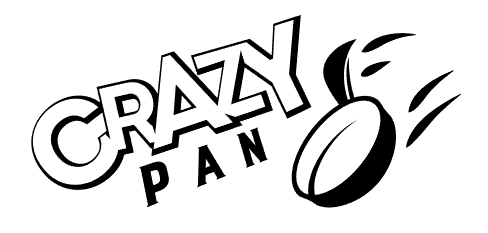 РУКОВОДСТВО ПОЛЬЗОВАТЕЛЯБЛЕНДЕРМОДЕЛИ:CP-JM01, CP-JM02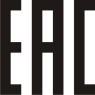 ВВЕДЕНИЕСпасибо, что приобрели профессиональное оборудование нашей торговой марки. Прежде чем Вы приступите к работе с ним, обязательно ознакомьтесь с настоящим руководством и сохраните его на весь срок эксплуатации изделия.Помните, что, выполняя все указания, изложенные в настоящем руководстве, Вы продлите срок эксплуатации оборудования и избежите возможного травмирования рабочего персонала.Мы надеемся, что наши рекомендации максимально облегчат Вам работу с оборудованием.НАЗНАЧЕНИЕДанное оборудование предназначено для использования на предприятиях общественного питания и применяется для измельчения, перемешивания, эмульгирования и взбивания различных пищевых продуктов.  ПОДГОТОВКА К ЭКСПЛУАТАЦИИПеред первым использованием изделия удалите с его поверхности все упаковочные материалы, защитные уплотнители, пластиковые пакеты и т.п.После вскрытия упаковки необходимо провести полную проверку подвижных частей и электропроводов, во избежание нежелательных последствий при запуске оборудования.Перед подключением убедитесь, что напряжение питания соответствует рабочему напряжению оборудования. Допустимый предел отклонения напряжения питания составляет ±10%.ВНИМАНИЕ! ЗАПРЕЩАЕТСЯ использовать оборудование, если:-  поврежден кабель питания;-  оборудование падало, имеет внешние повреждения или не функционирует.БЕЗОПАСНОСТЬ ПРИ ПОДКЛЮЧЕНИИперед подключением убедитесь, что:-  напряжение питания сети соответствует требуемому значению;-  розетка питания по мощности рассчитана на подключение соответствующего оборудования.ТЕХНИЧЕСКИЕ ХАРАКТЕРИСТИКИ ЭКСПЛУАТАЦИЯУстановите блендер на ровной горизонтальной поверхности. Поверхность должна быть сухой и чистой. Убедитесь в том, что блендер выключен, его переключатель питания должен находиться в положении «OFF» (выключено).Подключите электропитание, вставив вилку сетевого шнура в розетку.Поместите необходимые пищевые продукты в стакан блендера и плотно закройте крышку.ВАЖНО! Для обеспечения свободного вращения лопастей ножа рекомендуется сначала заливать в стакан жидкие ингредиенты, а затем добавлять твердые.СОВЕТ: при переработке твердых ингредиентов (фрукты, овощи, мясо и т.п.) их необходимо предварительно нарезать на куски размером примерно 2 см и наполнять ими стакан не более, чем на 1/3.ВАЖНО! Перед измельчением льда необходимо залить в стакан не менее 250 мл жидкости. Лед без воды практически не измельчается! Стакан следует наполнять с учетом того, что при взбивании смесь поднимается к краям стакана. Плотно установите стакан в гнездо на корпусе блендера. Убедитесь, что он хорошо зафиксировался.Включите блендер с помощью переключателя питания, переведя его в положение «ON» (включено).При необходимости измените скорость вращения ножа, поворачивая регулятор скорости на необходимую величину.При необходимости добавьте дополнительные ингредиенты в стакан блендера на малой скорости через отверстие в крышке, вынув из нее мерный колпачок. ВАЖНО! Если необходимо сбросить содержимое со стенок стакана и перемешать его, сначала отключите оборудование!  ВНИМАНИЕ! При измельчении твердых продуктов и перемешивании густых смесей время непрерывной работы оборудования не должно превышать 2-3 мин. После отключения необходимо дать оборудованию остыть в течение 2-3 мин. ВАЖНО! При перегрузке блендер может автоматически отключиться. Если это произошло, уменьшите загрузку, нажмите на кнопку предохранителя, расположенную в нижней части оборудования, и дайте блендеру остыть в течение 2-3 минут. После этого можно продолжать работу.Чтобы выключить блендер, установите переключатель питания в положение «OFF» (выключено) и выньте вилку сетевого шнура из розетки.УХОД И ОБСЛУЖИВАНИЕВАЖНО: при обслуживании оборудования следует руководствоваться положениями о системе технического обслуживания и ремонте торгово-технологического оборудования, выпущенными в приказе министерства торговли от 3 октября 1980 г. n 264.ВАЖНО: запрещается выполнять техническое обслуживание оборудования с включенным электропитанием. ВАЖНО: строго запрещена чистка корпуса оборудования под струей воды или с погружением в воду. ВАЖНО: запрещается очищать рабочие поверхности с помощью абразивных или агрессивных химических средств.  ВАЖНО: если оборудование долго не использовалась, перед повторным включением обязательно удалите всю пыль и грязь с его поверхности.  Убедитесь, что оборудование отключено от сети питания.ВНИМАНИЕ! Не допускается использовать для очистки оборудования абразивные материалы, металлические губки и щетки, колющие и режущие предметы, агрессивные хлорсодержащие чистящие средства, бензин, кислоты, щелочи и растворители.ВНИМАНИЕ! Мыть съемные узлы оборудования в посудомоечной машине запрещено.Снимите стакан с корпуса блендера и ополосните его под струей воды для удаления крупных остатков пищи.Установите стакан на корпус блендера. Добавьте в него примерно стакан теплого мыльного раствора, закройте крышку и включите блендер на непродолжительное время.Снимите стакан, вылейте содержимое и тщательно ополосните его чистой водой. При необходимости повторите процедуру.Протрите поверхность блендера чистой влажной губкой или тканью.ПЕРЕМЕЩЕНИЕ И ХРАНЕНИЕ Изделие следует перемещать с осторожностью, избегая его падения и ударов. Изделие в упаковке запрещается хранить на открытом воздухе в течение долгого времени, его следует поместить на хорошо проветриваемый склад, запрещается переворачивать. При хранении на временном складе необходимо предусмотреть меры по защите от дождя. МодельCP-JM01CP-JM02Мощность, кВт1,21,2Напряжение, В220-240220-240Емкость стакана, л22Скорость двигателя, об/мин16000-2300012000-26000Наличие режима пульсациидадаНаличие таймераданетМатериал стаканапищевой пластикпищевой пластик